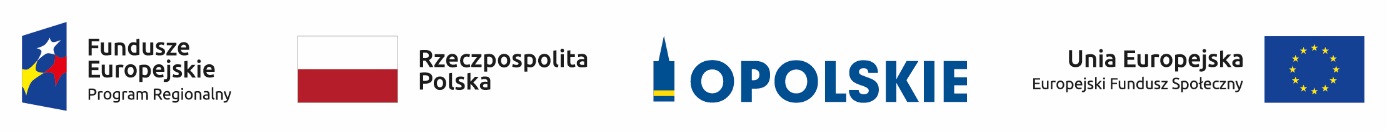 KRYTERIA WYBORU PROJEKTÓW Dla działania 7.6 Godzenie życia prywatnego i zawodowego RPO WO 2014-2020OPOLE, LIPIEC 2020 r. KRYTERIA FORMALNE,MERYTORYCZNE – UNIWERSALNE,
HORYZONTALNE UNIWERSALNE I SZCZEGÓŁOWE UNIWERSALNE
DLA WSZYSTKICH DZIAŁAŃ I PODDZIAŁAŃ RPO WO 2014-2020 (z wyłączeniem 7.1 Aktywizacja zawodowa osób pozostających bez pracy realizowana przez PUP,  7.3 Zakładanie działalności gospodarczej w zakresie mikropożyczek oraz 9.4 Wsparcie kształcenia ustawicznego w ramach Europejskiego Budżetu Obywatelskiego)*Uwaga dotycząca wszystkich kryteriów: pojęcie „region” jest równoznaczne z województwem opolskimKRYTERIUM NEGOCJACYJNE - UNIWERSALNE DLA WSZYSTKICH DZIAŁAŃ I PODDZIAŁAŃ RPO WO 2014-2020 (z wyłączeniem projektów wybieranych w trybie pozakonkursowym)OŚ PRIORYTETOWA 7 RPO WO 2014-2020KONKURENCYJNY RYNEK PRACY- KRYTERIA MERYTORYCZNE SZCZEGÓŁOWE -Kryteria formalne (TAK/NIE)Kryteria formalne (TAK/NIE)Kryteria formalne (TAK/NIE)Kryteria formalne (TAK/NIE)Kryteria formalne (TAK/NIE)LPNazwa kryteriumŹródło informacjiCharakter kryterium
W/BDefinicja123451.Wnioskodawca oraz Partnerzy (jeśli dotyczy) uprawnieni do składania wniosku.Wniosek 
o dofinansowanieBezwzględnyRodzaj potencjalnych beneficjentów (za których należy rozumieć Wnioskodawcę i Partnerów) określony 
w "Szczegółowym opisie osi priorytetowych RPO WO 2014-2020", ogłoszeniu o naborze wniosków oraz regulaminie konkursu.2.Roczny obrót Wnioskodawcy  i/lub Partnera  
 jest równy lub wyższy od wydatków  
w projekcie.Wniosek 
o dofinansowanieBezwzględnyOcena potencjału finansowego dokonywana jest 
w kontekście planowanych wydatków założonych 
w budżecie projektu. Polega ona na porównaniu poziomu wydatków z rocznymi obrotami Wnioskodawcy albo z rocznymi łącznymi obrotami Wnioskodawcy 
i Partnera/ów za poprzedni zamknięty rok obrotowy.Kryterium jest weryfikowane na podstawie zapisów wniosku o dofinansowanie, wypełnionego na podstawie instrukcji. Ocena kryterium może skutkować wezwaniem do uzupełnienia/poprawienia projektu w części dotyczącej spełnienia tego kryterium.3.Zasadność zawarcia partnerstwa w ramach projektu (jeśli dotyczy).Wniosek 
o dofinansowanieBezwzględnyKryterium weryfikowane na podstawie zapisów wniosku o dofinansowanie, wypełnionego na podstawie instrukcji.W celu uznania zawiązanego partnerstwa za zasadne 
i racjonalne niezbędna jest realizacja przez partnera/ów zadań merytorycznych zaplanowanych w ramach kosztów bezpośrednich  i tym samym korzystanie przez partnera/ów projektu 
z dofinansowania UE, które musi być przewidziane dla partnera/ów w budżecie projektu.W przypadku zawarcia w ramach projektu niezasadnego partnerstwa/niezasadnych partnerstw wniosek zostanie oceniony negatywnie.4.Wnioskodawca wybrał wszystkie wskaźniki horyzontalne.Wniosek 
o dofinansowanieBezwzględnyWnioskodawca wybiera wszystkie wskaźniki horyzontalne. Dla wskaźników, których realizację zakłada w ramach projektu określa wartość docelową większą od zera. Dla pozostałych wpisuje zero.Ocena kryterium może skutkować wezwaniem do uzupełnienia/poprawienia projektu w części dotyczącej spełnienia tego kryterium.5.Wnioskodawca określił wartość docelową większą od zera przynajmniej dla jednego wskaźnika w projekcie.Wniosek 
o dofinansowanieBezwzględnyWnioskodawca określa wartość docelową większą od zera przynajmniej dla jednego wskaźnika w projekcie.Ocena kryterium może skutkować wezwaniem do uzupełnienia/poprawienia projektu w części dotyczącej spełnienia tego kryterium.6.Wnioskodawca oraz partnerzy (jeśli dotyczy) nie podlegają wykluczeniu z ubiegania się 
o dofinansowanie na podstawie:- art. 207 ust. 4 ustawy z dnia 27 sierpnia 2009 r.   o finansach publicznych,- art. 12 ustawy z dnia 15 czerwca 2012 r.  
o skutkach powierzania wykonywania pracy cudzoziemcom przebywającym wbrew przepisom na terytorium Rzeczypospolitej Polskiej,- art. 9 ustawy z dnia 28 października 2002 r. o odpowiedzialności podmiotów zbiorowych za czyny zabronione pod groźbą kary.Wniosek 
o dofinansowanieBezwzględnyKryterium weryfikowane na podstawie zapisów wniosku 
o dofinansowanie (oświadczenie), wypełnionego na podstawie instrukcji.Ocena kryterium może skutkować wezwaniem do uzupełnienia/poprawienia projektu w części dotyczącej spełnienia tego kryterium.7. W przypadku projektu partnerskiego spełnione zostały wymogi dotyczące wyboru partnerów, o których mowa w art. 33 ustawy                   z dnia 11 lipca 2014 r. o zasadach realizacji programów w zakresie polityki spójności finansowanych w perspektywie finansowej 2014–2020.Wniosek 
o dofinansowanieBezwzględnyW sytuacji kiedy projekt realizowany jest w partnerstwie Wnioskodawca zobligowany jest spełniać wymogi utworzenia partnerstwa wskazane w art.33 ustawy 
o zasadach realizacji programów w zakresie polityki spójności finansowanych w perspektywie 2014-2020 
na etapie złożenia wniosku o dofinansowanie. Spełnienie przedmiotowego kryterium weryfikowane będzie w oparciu o oświadczenie zawarte w formularzu wniosku o dofinansowanie projektu.Ocena kryterium może skutkować wezwaniem 
do uzupełnienia/poprawienia projektu w części dotyczącej spełnienia tego kryterium.8.Projekt nie został fizycznie ukończony lub w pełni zrealizowany przed złożeniem wniosku o dofinansowanie.Wniosek 
o dofinansowanieBezwzględnyKryterium weryfikowane w oparciu o oświadczenie Wnioskodawcy zawarte w formularzu wniosku 
o dofinansowanie projektu.Ocena kryterium może skutkować wezwaniem do uzupełnienia/poprawienia projektu w części dotyczącej spełnienia tego kryterium.9.Wartość dofinansowania nie jest wyższa niż kwota alokacji określona w konkursie.Wniosek 
o dofinansowanieBezwzględnyWartość wnioskowanego dofinansowania nie jest wyższa niż kwota alokacji określona w Regulaminie konkursu. Kryterium weryfikowane w oparciu o zapisy wniosku o dofinansowanie projektu.Ocena kryterium może skutkować wezwaniem do uzupełnienia/poprawienia projektu w części dotyczącej spełnienia tego kryterium.10.Podmiot aplikujący o dofinansowanie składa dopuszczalną w Regulaminie konkursu liczbę wniosków o dofinansowanie projektu i/lub zawiera dopuszczalną w Regulaminie konkursu liczbę partnerstw (o ile dotyczy).Wniosek o dofinansowanie/ wykaz wniosków złożonych w ramach konkursu publikowany na stronie internetowej rpo.opolskie.plBezwzględnyW ramach kryterium weryfikuje się liczbę złożonych przez Wnioskodawcę wniosków o dofinansowanie projektu i/lub zawartych przez niego partnerstw 
w innych wnioskach w przypadku, gdy Instytucja Organizująca Konkurs określi takie wymogi 
w Regulaminie Konkursu. Komitet Monitorujący upoważnia Instytucję Organizującą Konkurs do ograniczenia liczby składanych wniosków i/lub zawartych partnerstw w innych wnioskach o dofinansowanie w ramach konkursu. Ocena kryterium może skutkować wezwaniem Wnioskodawców (jeśli w ich wnioskach występuje ten sam podmiot jako Wnioskodawca lub Partner ponad limit określony w Regulaminie Konkursu)do wycofania wniosków o dofinansowanie projektów w liczbie umożliwiającej spełnienie przedmiotowego kryterium. W przypadku gdy Wnioskodawcy odmówią wycofania wniosków o dofinansowanie projektu, kryterium zostaje uznane za niespełnione co oznacza negatywną ocenę wszystkich projektów, w których ten sam podmiot występuje jako Wnioskodawca lub Partner ponad limit określony w Regulaminie konkursu.11Podmiot aplikujący o dofinansowanie składa wyłącznie projekt „mały”, zgodnie z formułą 
w jakiej przeprowadzany jest dany nabór, wskazaną w Regulaminie konkursu 
(jeśli dotyczy).Wnioseko dofinansowanieBezwzględnyW Regulaminie konkursu każdorazowo zostanie wskazana formuła przeprowadzenia naboru. Poprzez „małe” projekty należy rozumieć projekty 
o wartości dofinansowania nie większej niż 100 tys. EURO (do przeliczenia ww. kwoty na PLN należy stosować miesięczny obrachunkowy kurs wymiany stosowany przez KE aktualny na dzień ogłoszenia konkursu), 
w przypadku których rozliczenie kosztów bezpośrednich musi nastąpić z zastosowaniem:a) kwot ryczałtowych określanych przez beneficjenta 
w oparciu o szczegółowy budżet projektu, albob) kwot ryczałtowych lub stawek jednostkowych – określanych przez instytucje uczestniczące w realizacji PO.W ramach kryterium weryfikuje się, czy Wnioskodawca złożył projekt zgodny z formułą wskazaną w Regulaminie konkursu.12Podmiot aplikujący o dofinansowanie składa wyłącznie projekt  „duży”, zgodnie z formułą w jakiej przeprowadzany jest dany nabór, wskazaną w Regulaminie konkursu (jeśli dotyczy).Wnioseko dofinansowanieBezwzględnyW Regulaminie konkursu każdorazowo zostanie wskazana formuła przeprowadzenia naboru. Poprzez „duże” projekty należy rozumieć projekty 
o wartości dofinansowania powyżej 100 tys. EURO 
(do przeliczenia ww. kwoty na PLN należy stosować miesięczny obrachunkowy kurs wymiany stosowany przez KE aktualny na dzień ogłoszenia konkursu), 
w przypadku których rozliczenie kosztów bezpośrednich musi nastąpić z zastosowaniem:a) kwot ryczałtowych lub stawek jednostkowych – określanych przez instytucje uczestniczące w realizacji PO lubb) na podstawie rzeczywiście ponoszonych wydatków lubc) jako kombinacja form wskazanych w lit. a i b.W ramach kryterium weryfikuje się, czy Wnioskodawca złożył projekt zgodny z formułą wskazaną w Regulaminie konkursu.13Wartość dofinansowania projektu nie przekracza maksymalnej wartości dofinansowania określonej w konkursie (jeżeli dotyczy).Wnioseko dofinansowanieBezwzględnyWartość wnioskowanego dofinansowania nie przekracza maksymalnej wartości dofinansowania określonej w Regulaminie konkursu (jeżeli dotyczy). Kryterium weryfikowane w oparciu o zapisy wniosku o dofinansowanie projektu.Komitet Monitorujący upoważnia Instytucję Organizującą Konkurs do wskazania maksymalnej wartości dofinansowania projektu w ramach danego konkursu.Ocena kryterium może skutkować wezwaniem do uzupełnienia/poprawienia projektu w części dotyczącej spełnienia tego kryterium.14Kryterium dot. projektów pozakonkursowych. Do  dofinansowania nie może zostać wybrany projekt, który został usunięty z wykazu projektów zidentyfikowanych, stanowiącego załącznik do SZOOP. Wniosek 
o dofinansowanieBezwzględnyZgodnie z Wytycznymi w zakresie trybów wyboru projektów na lata 2014-2020.Kryteria merytoryczne – uniwersalne (TAK/NIE)Kryteria merytoryczne – uniwersalne (TAK/NIE)Kryteria merytoryczne – uniwersalne (TAK/NIE)Kryteria merytoryczne – uniwersalne (TAK/NIE)Kryteria merytoryczne – uniwersalne (TAK/NIE)Kryteria merytoryczne – uniwersalne (TAK/NIE)Kryteria merytoryczne – uniwersalne (TAK/NIE)Kryteria merytoryczne – uniwersalne (TAK/NIE)Kryteria merytoryczne – uniwersalne (TAK/NIE)Kryteria merytoryczne – uniwersalne (TAK/NIE)Kryteria merytoryczne – uniwersalne (TAK/NIE)LPNazwa kryteriumNazwa kryteriumŹródło informacjiŹródło informacjiŹródło informacjiCharakter kryterium
W/BCharakter kryterium
W/BDefinicjaDefinicjaDefinicja122333445551.Wybrane wskaźniki są adekwatne do określonego na poziomie projektu celu/ typu projektu/ grupy docelowej.Wybrane wskaźniki są adekwatne do określonego na poziomie projektu celu/ typu projektu/ grupy docelowej.Wniosek o dofinansowanieWniosek o dofinansowanieWniosek o dofinansowanieBezwzględnyBezwzględnySprawdza się, czy wybrane wskaźniki w sposób kompleksowy opisują zakres rzeczowy i charakter projektu, a także czy mierzą założone w nim cele/ grupy docelowe.Dla kryterium przewidziano możliwość pozytywnej oceny 
z zastrzeżeniem:konieczności spełnienia odnoszących się do tego kryterium warunków jakie musi spełnić projekt, aby móc otrzymać dofinansowanie, lub/i konieczności uzyskania informacji i wyjaśnień wątpliwości dotyczących zapisów wniosku o dofinansowanie projektu.Ocena kryterium może skutkować wezwaniem do uzupełnienia/poprawienia projektu w części dotyczącej spełnienia tego kryterium.Sprawdza się, czy wybrane wskaźniki w sposób kompleksowy opisują zakres rzeczowy i charakter projektu, a także czy mierzą założone w nim cele/ grupy docelowe.Dla kryterium przewidziano możliwość pozytywnej oceny 
z zastrzeżeniem:konieczności spełnienia odnoszących się do tego kryterium warunków jakie musi spełnić projekt, aby móc otrzymać dofinansowanie, lub/i konieczności uzyskania informacji i wyjaśnień wątpliwości dotyczących zapisów wniosku o dofinansowanie projektu.Ocena kryterium może skutkować wezwaniem do uzupełnienia/poprawienia projektu w części dotyczącej spełnienia tego kryterium.Sprawdza się, czy wybrane wskaźniki w sposób kompleksowy opisują zakres rzeczowy i charakter projektu, a także czy mierzą założone w nim cele/ grupy docelowe.Dla kryterium przewidziano możliwość pozytywnej oceny 
z zastrzeżeniem:konieczności spełnienia odnoszących się do tego kryterium warunków jakie musi spełnić projekt, aby móc otrzymać dofinansowanie, lub/i konieczności uzyskania informacji i wyjaśnień wątpliwości dotyczących zapisów wniosku o dofinansowanie projektu.Ocena kryterium może skutkować wezwaniem do uzupełnienia/poprawienia projektu w części dotyczącej spełnienia tego kryterium.2.Założone wartości docelowe wskaźników większe od zera są realne do osiągnięcia.Założone wartości docelowe wskaźników większe od zera są realne do osiągnięcia.Wniosek o dofinansowanieWniosek o dofinansowanieWniosek o dofinansowanieBezwzględnyBezwzględnySprawdza się realność przyjętych do osiągnięcia wartości docelowych wskaźników w odniesieniu przede wszystkim do: wartości finansowej projektu, czasu i miejsca realizacji, kondycji finansowej wnioskodawcy oraz innych czynników istotnych dla realizacji przedsięwzięcia.Dla kryterium przewidziano możliwość pozytywnej oceny 
z zastrzeżeniem:konieczności spełnienia odnoszących się do tego kryterium warunków jakie musi spełnić projekt, aby móc otrzymać dofinansowanie, lub/i konieczności uzyskania informacji i wyjaśnień wątpliwości dotyczących zapisów wniosku 
o dofinansowanie projektu.Ocena kryterium może skutkować wezwaniem 
do uzupełnienia/poprawienia projektu w części dotyczącej spełnienia tego kryterium.Sprawdza się realność przyjętych do osiągnięcia wartości docelowych wskaźników w odniesieniu przede wszystkim do: wartości finansowej projektu, czasu i miejsca realizacji, kondycji finansowej wnioskodawcy oraz innych czynników istotnych dla realizacji przedsięwzięcia.Dla kryterium przewidziano możliwość pozytywnej oceny 
z zastrzeżeniem:konieczności spełnienia odnoszących się do tego kryterium warunków jakie musi spełnić projekt, aby móc otrzymać dofinansowanie, lub/i konieczności uzyskania informacji i wyjaśnień wątpliwości dotyczących zapisów wniosku 
o dofinansowanie projektu.Ocena kryterium może skutkować wezwaniem 
do uzupełnienia/poprawienia projektu w części dotyczącej spełnienia tego kryterium.Sprawdza się realność przyjętych do osiągnięcia wartości docelowych wskaźników w odniesieniu przede wszystkim do: wartości finansowej projektu, czasu i miejsca realizacji, kondycji finansowej wnioskodawcy oraz innych czynników istotnych dla realizacji przedsięwzięcia.Dla kryterium przewidziano możliwość pozytywnej oceny 
z zastrzeżeniem:konieczności spełnienia odnoszących się do tego kryterium warunków jakie musi spełnić projekt, aby móc otrzymać dofinansowanie, lub/i konieczności uzyskania informacji i wyjaśnień wątpliwości dotyczących zapisów wniosku 
o dofinansowanie projektu.Ocena kryterium może skutkować wezwaniem 
do uzupełnienia/poprawienia projektu w części dotyczącej spełnienia tego kryterium.KRYTERIA HORYZONTALNE UNIWERSALNEKRYTERIA HORYZONTALNE UNIWERSALNEKRYTERIA HORYZONTALNE UNIWERSALNEKRYTERIA HORYZONTALNE UNIWERSALNEKRYTERIA HORYZONTALNE UNIWERSALNEKRYTERIA HORYZONTALNE UNIWERSALNEKRYTERIA HORYZONTALNE UNIWERSALNEKRYTERIA HORYZONTALNE UNIWERSALNEKRYTERIA HORYZONTALNE UNIWERSALNEKRYTERIA HORYZONTALNE UNIWERSALNEKRYTERIA HORYZONTALNE UNIWERSALNE1.1.Zgodność z prawodawstwem unijnym.Wniosek 
o dofinansowanieWniosek 
o dofinansowanieWniosek 
o dofinansowanieBezwzględnyBezwzględnyBezwzględnyKryterium weryfikowane na podstawie zapisów wniosku                  
o dofinansowanie, wypełnionego na podstawie instrukcji.Dla kryterium przewidziano możliwość pozytywnej oceny 
z zastrzeżeniem:konieczności spełnienia odnoszących się do tego kryterium warunków jakie musi spełnić projekt, aby móc otrzymać dofinansowanie, lub/i konieczności uzyskania informacji i wyjaśnień wątpliwości dotyczących zapisów wniosku 
o dofinansowanie projektu.Ocena kryterium może skutkować wezwaniem 
do uzupełnienia/poprawienia projektu w części dotyczącej spełnienia tego kryterium.Kryterium weryfikowane na podstawie zapisów wniosku                  
o dofinansowanie, wypełnionego na podstawie instrukcji.Dla kryterium przewidziano możliwość pozytywnej oceny 
z zastrzeżeniem:konieczności spełnienia odnoszących się do tego kryterium warunków jakie musi spełnić projekt, aby móc otrzymać dofinansowanie, lub/i konieczności uzyskania informacji i wyjaśnień wątpliwości dotyczących zapisów wniosku 
o dofinansowanie projektu.Ocena kryterium może skutkować wezwaniem 
do uzupełnienia/poprawienia projektu w części dotyczącej spełnienia tego kryterium.2.2.Zgodność z zasadą równości kobiet i mężczyzn w oparciu o standard minimum.Wniosek 
o dofinansowanieWniosek 
o dofinansowanieWniosek 
o dofinansowanieBezwzględnyBezwzględnyBezwzględnyKryterium weryfikowane na podstawie zapisów wniosku                  
o dofinansowanie, wypełnionego na podstawie instrukcji.Dla kryterium przewidziano możliwość pozytywnej oceny 
z zastrzeżeniem:konieczności spełnienia odnoszących się do tego kryterium warunków jakie musi spełnić projekt, aby móc otrzymać dofinansowanie, lub/i konieczności uzyskania informacji i wyjaśnień wątpliwości dotyczących zapisów wniosku 
o dofinansowanie projektu.Ocena kryterium może skutkować wezwaniem 
do uzupełnienia/poprawienia projektu w części dotyczącej spełnienia tego kryterium.Kryterium weryfikowane na podstawie zapisów wniosku                  
o dofinansowanie, wypełnionego na podstawie instrukcji.Dla kryterium przewidziano możliwość pozytywnej oceny 
z zastrzeżeniem:konieczności spełnienia odnoszących się do tego kryterium warunków jakie musi spełnić projekt, aby móc otrzymać dofinansowanie, lub/i konieczności uzyskania informacji i wyjaśnień wątpliwości dotyczących zapisów wniosku 
o dofinansowanie projektu.Ocena kryterium może skutkować wezwaniem 
do uzupełnienia/poprawienia projektu w części dotyczącej spełnienia tego kryterium.3.3.Zgodność z zasadą zrównoważonego rozwoju.Wniosek 
o dofinansowanieWniosek 
o dofinansowanieWniosek 
o dofinansowanieBezwzględnyBezwzględnyBezwzględnyKryterium weryfikowane na podstawie zapisów wniosku                  
o dofinansowanie, wypełnionego na podstawie instrukcji.Dla kryterium przewidziano możliwość pozytywnej oceny 
z zastrzeżeniem:konieczności spełnienia odnoszących się do tego kryterium warunków jakie musi spełnić projekt, aby móc otrzymać dofinansowanie, lub/i konieczności uzyskania informacji i wyjaśnień wątpliwości dotyczących zapisów wniosku 
o dofinansowanie projektu.Ocena kryterium może skutkować wezwaniem 
do uzupełnienia/poprawienia projektu w części dotyczącej spełnienia tego kryterium.Kryterium weryfikowane na podstawie zapisów wniosku                  
o dofinansowanie, wypełnionego na podstawie instrukcji.Dla kryterium przewidziano możliwość pozytywnej oceny 
z zastrzeżeniem:konieczności spełnienia odnoszących się do tego kryterium warunków jakie musi spełnić projekt, aby móc otrzymać dofinansowanie, lub/i konieczności uzyskania informacji i wyjaśnień wątpliwości dotyczących zapisów wniosku 
o dofinansowanie projektu.Ocena kryterium może skutkować wezwaniem 
do uzupełnienia/poprawienia projektu w części dotyczącej spełnienia tego kryterium.4.4.Beneficjent wykazał, że projekt będzie miał pozytywny wpływ na zasadę niedyskryminacji, w tym dostępności dla osób z niepełnoprawnościami. Przez pozytywny wpływ należy rozumieć zapewnienie dostępności do oferowanego w projekcie wsparcia dla wszystkich jego uczestników oraz zapewnienie dostępności wszystkich produktów projektu (które nie zostały uznane za neutralne) dla wszystkich ich użytkowników, zgodnie ze standardami dostępności, stanowiącymi załącznik do Wytycznych 
w zakresie realizacji zasady równości szans 
i niedyskryminacji, w tym dostępności dla osób z niepełnosprawnościami oraz zasady równości szans kobiet i mężczyzn w ramach funduszy unijnych na lata 2014-2020.Wniosek 
o dofinansowanieWniosek 
o dofinansowanieWniosek 
o dofinansowanieBezwzględnyBezwzględnyBezwzględnyKryterium weryfikowane na podstawie zapisów wniosku                  
o dofinansowanie, wypełnionego na podstawie instrukcji.Dla kryterium przewidziano możliwość pozytywnej oceny 
z zastrzeżeniem:konieczności spełnienia odnoszących się do tego kryterium warunków jakie musi spełnić projekt, aby móc otrzymać dofinansowanie, lub/i konieczności uzyskania informacji i wyjaśnień wątpliwości dotyczących zapisów wniosku 
o dofinansowanie projektu.Ocena kryterium może skutkować wezwaniem 
do uzupełnienia/poprawienia projektu w części dotyczącej spełnienia tego kryterium.Kryterium weryfikowane na podstawie zapisów wniosku                  
o dofinansowanie, wypełnionego na podstawie instrukcji.Dla kryterium przewidziano możliwość pozytywnej oceny 
z zastrzeżeniem:konieczności spełnienia odnoszących się do tego kryterium warunków jakie musi spełnić projekt, aby móc otrzymać dofinansowanie, lub/i konieczności uzyskania informacji i wyjaśnień wątpliwości dotyczących zapisów wniosku 
o dofinansowanie projektu.Ocena kryterium może skutkować wezwaniem 
do uzupełnienia/poprawienia projektu w części dotyczącej spełnienia tego kryterium.5.5.Zgodność z prawodawstwem  krajowym, 
w tym z przepisami ustawy Prawo zamówień publicznych.Wniosek 
o dofinansowanieWniosek 
o dofinansowanieWniosek 
o dofinansowanieBezwzględnyBezwzględnyBezwzględnyKryterium weryfikowane na podstawie zapisów wniosku                  
o dofinansowanie, wypełnionego na podstawie instrukcji.Dla kryterium przewidziano możliwość pozytywnej oceny 
z zastrzeżeniem:konieczności spełnienia odnoszących się do tego kryterium warunków jakie musi spełnić projekt, aby móc otrzymać dofinansowanie, lub/i konieczności uzyskania informacji i wyjaśnień wątpliwości dotyczących zapisów wniosku 
o dofinansowanie projektu.Ocena kryterium może skutkować wezwaniem 
do uzupełnienia/poprawienia projektu w części dotyczącej spełnienia tego kryterium.Kryterium weryfikowane na podstawie zapisów wniosku                  
o dofinansowanie, wypełnionego na podstawie instrukcji.Dla kryterium przewidziano możliwość pozytywnej oceny 
z zastrzeżeniem:konieczności spełnienia odnoszących się do tego kryterium warunków jakie musi spełnić projekt, aby móc otrzymać dofinansowanie, lub/i konieczności uzyskania informacji i wyjaśnień wątpliwości dotyczących zapisów wniosku 
o dofinansowanie projektu.Ocena kryterium może skutkować wezwaniem 
do uzupełnienia/poprawienia projektu w części dotyczącej spełnienia tego kryterium.6.6.Zgodność z zasadami dotyczącymi pomocy publicznej.Wniosek 
o dofinansowanieWniosek 
o dofinansowanieWniosek 
o dofinansowanieBezwzględnyBezwzględnyBezwzględnyKryterium weryfikowane na podstawie zapisów wniosku                  
o dofinansowanie, wypełnionego na podstawie instrukcji.Dla kryterium przewidziano możliwość pozytywnej oceny 
z zastrzeżeniem:konieczności spełnienia odnoszących się do tego kryterium warunków jakie musi spełnić projekt, aby móc otrzymać dofinansowanie, lub/i konieczności uzyskania informacji i wyjaśnień wątpliwości dotyczących zapisów wniosku 
o dofinansowanie projektu.Ocena kryterium może skutkować wezwaniem 
do uzupełnienia/poprawienia projektu w części dotyczącej spełnienia tego kryterium.Kryterium weryfikowane na podstawie zapisów wniosku                  
o dofinansowanie, wypełnionego na podstawie instrukcji.Dla kryterium przewidziano możliwość pozytywnej oceny 
z zastrzeżeniem:konieczności spełnienia odnoszących się do tego kryterium warunków jakie musi spełnić projekt, aby móc otrzymać dofinansowanie, lub/i konieczności uzyskania informacji i wyjaśnień wątpliwości dotyczących zapisów wniosku 
o dofinansowanie projektu.Ocena kryterium może skutkować wezwaniem 
do uzupełnienia/poprawienia projektu w części dotyczącej spełnienia tego kryterium.7.7.Czy projekt jest zgodny ze Szczegółowym Opisem  Osi Priorytetowych RPO WO 2014-2020 – EFS (dokument aktualny na dzień ogłoszenia konkursu - wersja przyjęta przez Zarząd Województwa Opolskiego Uchwałą 
nr 733/2015 z dnia 16 czerwca 2015 r. z późn. zmianami), w zakresie zgodności z kartą działania, którego nabór dotyczy.Wniosek 
o dofinansowanieWniosek 
o dofinansowanieWniosek 
o dofinansowanieBezwzględnyBezwzględnyBezwzględnyKryterium weryfikowane na podstawie zapisów wniosku                  
o dofinansowanie, wypełnionego na podstawie instrukcji.Dla kryterium przewidziano możliwość pozytywnej oceny 
z zastrzeżeniem:konieczności spełnienia odnoszących się do tego kryterium warunków jakie musi spełnić projekt, aby móc otrzymać dofinansowanie, lub/i konieczności uzyskania informacji i wyjaśnień wątpliwości dotyczących zapisów wniosku 
o dofinansowanie projektu.Ocena kryterium może skutkować wezwaniem 
do uzupełnienia/poprawienia projektu w części dotyczącej spełnienia tego kryterium.Kryterium weryfikowane na podstawie zapisów wniosku                  
o dofinansowanie, wypełnionego na podstawie instrukcji.Dla kryterium przewidziano możliwość pozytywnej oceny 
z zastrzeżeniem:konieczności spełnienia odnoszących się do tego kryterium warunków jakie musi spełnić projekt, aby móc otrzymać dofinansowanie, lub/i konieczności uzyskania informacji i wyjaśnień wątpliwości dotyczących zapisów wniosku 
o dofinansowanie projektu.Ocena kryterium może skutkować wezwaniem 
do uzupełnienia/poprawienia projektu w części dotyczącej spełnienia tego kryterium.KRYTERIA SZCZEGÓŁOWE UNIWERSALNEKRYTERIA SZCZEGÓŁOWE UNIWERSALNEKRYTERIA SZCZEGÓŁOWE UNIWERSALNEKRYTERIA SZCZEGÓŁOWE UNIWERSALNEKRYTERIA SZCZEGÓŁOWE UNIWERSALNEKRYTERIA SZCZEGÓŁOWE UNIWERSALNEKRYTERIA SZCZEGÓŁOWE UNIWERSALNEKRYTERIA SZCZEGÓŁOWE UNIWERSALNEKRYTERIA SZCZEGÓŁOWE UNIWERSALNEKRYTERIA SZCZEGÓŁOWE UNIWERSALNEKRYTERIA SZCZEGÓŁOWE UNIWERSALNE1.1.Projekt skierowany do osób fizycznych  mieszkających w rozumieniu Kodeksu Cywilnego i/lub  pracujących  i/lub uczących się na terenie województwa opolskiego 
(Jeżeli dotyczy. Kryterium może zostać uszczegółowione w ramach poszczególnych konkursów).Wniosek 
o dofinansowanieWniosek 
o dofinansowanieWniosek 
o dofinansowanie      Bezwzględny      Bezwzględny      BezwzględnyKryterium weryfikowane na podstawie zapisów wniosku 
o dofinansowanie, wypełnionego na podstawie instrukcji.Dla kryterium przewidziano możliwość pozytywnej oceny 
z zastrzeżeniem:konieczności spełnienia odnoszących się do tego kryterium warunków jakie musi spełnić projekt, aby móc otrzymać dofinansowanie, lub/i konieczności uzyskania informacji i wyjaśnień wątpliwości dotyczących zapisów wniosku 
o dofinansowanie projektu.Ocena kryterium może skutkować wezwaniem 
do uzupełnienia/poprawienia projektu w części dotyczącej spełnienia tego kryterium.Kryterium weryfikowane na podstawie zapisów wniosku 
o dofinansowanie, wypełnionego na podstawie instrukcji.Dla kryterium przewidziano możliwość pozytywnej oceny 
z zastrzeżeniem:konieczności spełnienia odnoszących się do tego kryterium warunków jakie musi spełnić projekt, aby móc otrzymać dofinansowanie, lub/i konieczności uzyskania informacji i wyjaśnień wątpliwości dotyczących zapisów wniosku 
o dofinansowanie projektu.Ocena kryterium może skutkować wezwaniem 
do uzupełnienia/poprawienia projektu w części dotyczącej spełnienia tego kryterium.2.2.Projekt skierowany do podmiotów, których siedziba/oddział znajduje się  na terenie województwa opolskiego. (Jeżeli dotyczy. Kryterium może zostać uszczegółowione 
w ramach poszczególnych konkursów).Wniosek 
o dofinansowanieWniosek 
o dofinansowanieWniosek 
o dofinansowanieBezwzględnyBezwzględnyBezwzględnyKryterium weryfikowane na podstawie zapisów wniosku 
o dofinansowanie, wypełnionego na podstawie instrukcji.Dla kryterium przewidziano możliwość pozytywnej oceny 
z zastrzeżeniem:konieczności spełnienia odnoszących się do tego kryterium warunków jakie musi spełnić projekt, aby móc otrzymać dofinansowanie, lub/i konieczności uzyskania informacji i wyjaśnień wątpliwości dotyczących zapisów wniosku 
o dofinansowanie projektu.Ocena kryterium może skutkować wezwaniem 
do uzupełnienia/poprawienia projektu w części dotyczącej spełnienia tego kryterium.Kryterium weryfikowane na podstawie zapisów wniosku 
o dofinansowanie, wypełnionego na podstawie instrukcji.Dla kryterium przewidziano możliwość pozytywnej oceny 
z zastrzeżeniem:konieczności spełnienia odnoszących się do tego kryterium warunków jakie musi spełnić projekt, aby móc otrzymać dofinansowanie, lub/i konieczności uzyskania informacji i wyjaśnień wątpliwości dotyczących zapisów wniosku 
o dofinansowanie projektu.Ocena kryterium może skutkować wezwaniem 
do uzupełnienia/poprawienia projektu w części dotyczącej spełnienia tego kryterium.3.3.Wnioskodawca w okresie realizacji prowadzi biuro projektu (lub posiada siedzibę, filię, delegaturę, oddział czy inną prawnie dozwoloną formę organizacyjną działalności podmiotu) na terenie województwa opolskiego z możliwością udostępnienia pełnej dokumentacji wdrażanego projektu oraz zapewniające uczestnikom projektu możliwość osobistego kontaktu z kadrą projektu.Wniosek 
o dofinansowanieWniosek 
o dofinansowanieWniosek 
o dofinansowanie     Bezwzględny     Bezwzględny     BezwzględnyKryterium weryfikowane na podstawie zapisów wniosku 
o dofinansowanie, wypełnionego na podstawie instrukcji.Dla kryterium przewidziano możliwość pozytywnej oceny 
z zastrzeżeniem:konieczności spełnienia odnoszących się do tego kryterium warunków jakie musi spełnić projekt, aby móc otrzymać dofinansowanie, lub/i konieczności uzyskania informacji i wyjaśnień wątpliwości dotyczących zapisów wniosku 
o dofinansowanie projektu.Ocena kryterium może skutkować wezwaniem 
do uzupełnienia/poprawienia projektu w części dotyczącej spełnienia tego kryterium.Kryterium weryfikowane na podstawie zapisów wniosku 
o dofinansowanie, wypełnionego na podstawie instrukcji.Dla kryterium przewidziano możliwość pozytywnej oceny 
z zastrzeżeniem:konieczności spełnienia odnoszących się do tego kryterium warunków jakie musi spełnić projekt, aby móc otrzymać dofinansowanie, lub/i konieczności uzyskania informacji i wyjaśnień wątpliwości dotyczących zapisów wniosku 
o dofinansowanie projektu.Ocena kryterium może skutkować wezwaniem 
do uzupełnienia/poprawienia projektu w części dotyczącej spełnienia tego kryterium.4.4.Projekt jest realizowany na terenie województwa opolskiego.Wniosek 
o dofinansowanieWniosek 
o dofinansowanieWniosek 
o dofinansowanieBezwzględnyBezwzględnyBezwzględnyDziałania podejmowane w ramach projektów przyczyniają się do rozwiązywania problemów regionalnych. Zastosowanie w/w kryterium zwiększy efektywność wykorzystania pomocy w województwie opolskim.Dla kryterium przewidziano możliwość pozytywnej oceny 
z zastrzeżeniem:konieczności spełnienia odnoszących się do tego kryterium warunków jakie musi spełnić projekt, aby móc otrzymać dofinansowanie, lub/i konieczności uzyskania informacji i wyjaśnień wątpliwości dotyczących zapisów wniosku 
o dofinansowanie projektu.Ocena kryterium może skutkować wezwaniem do uzupełnienia/poprawienia projektu w części dotyczącej spełnienia tego kryterium.Działania podejmowane w ramach projektów przyczyniają się do rozwiązywania problemów regionalnych. Zastosowanie w/w kryterium zwiększy efektywność wykorzystania pomocy w województwie opolskim.Dla kryterium przewidziano możliwość pozytywnej oceny 
z zastrzeżeniem:konieczności spełnienia odnoszących się do tego kryterium warunków jakie musi spełnić projekt, aby móc otrzymać dofinansowanie, lub/i konieczności uzyskania informacji i wyjaśnień wątpliwości dotyczących zapisów wniosku 
o dofinansowanie projektu.Ocena kryterium może skutkować wezwaniem do uzupełnienia/poprawienia projektu w części dotyczącej spełnienia tego kryterium.5.5.Kwalifikowalność wydatków projektu.Wniosek o dofinansowanieWniosek o dofinansowanieWniosek o dofinansowanieBezwzględnyBezwzględnyBezwzględnyWszystkie wydatki planowane w związku z realizacją projektu: -są racjonalne i  niezbędne do realizacji celów projektu,-są zgodne z Taryfikatorem maksymalnych, dopuszczalnych cen towarów i usług typowych (powszechnie występujących) dla konkursowego 
i pozakonkursowego trybu wyboru projektów, dla których ocena przeprowadzona zostanie w ramach Regionalnego Programu Operacyjnego Województwa Opolskiego 
2014-2020 w części dotyczącej Europejskiego Funduszu Społecznego,-są zgodne ze stosownymi cenami rynkowymi,- są zgodne z załącznikiem nr 6 do Szczegółowego Opisu Osi Priorytetowych RPO WO 2014-2020 – EFS (dokument aktualny na dzień ogłoszenia konkursu - wersja przyjęta przez Zarząd Województwa Opolskiego Uchwałą 
nr 733/2015 z dnia 16 czerwca 2015 r. z późn. zmianami), tj. Listą wydatków kwalifikowalnych RPO WO 2014-2020 Zakres: Europejski Fundusz Społeczny,-są zgodne z Wytycznymi w zakresie kwalifikowalności wydatków w ramach Europejskiego Funduszu Rozwoju Regionalnego, Europejskiego Funduszu Społecznego oraz Funduszu Spójności na lata 2014-2020 oraz innymi Wytycznymi opracowanymi na podstawie art. 5 ust.1 pkt 11 ustawy z dnia 11 lipca 2014 roku o zasadach realizacji programów w zakresie polityki spójności finansowanych 
w perspektywie 2014-2020 w przypadku gdy wytyczne te określają warunki i procedury w obszarze w ramach którego ogłaszany jest konkurs.Weryfikuje się również trafność doboru wskaźników dla rozliczenia kwot ryczałtowych i dokumentów potwierdzających ich wykonanie (o ile dotyczy).Dla kryterium przewidziano możliwość pozytywnej oceny 
z zastrzeżeniem:konieczności spełnienia odnoszących się do tego kryterium warunków jakie musi spełnić projekt, aby móc otrzymać dofinansowanie, lub/i konieczności uzyskania informacji i wyjaśnień wątpliwości dotyczących zapisów wniosku 
o dofinansowanie projektu.Ocena kryterium może skutkować wezwaniem do uzupełnienia/poprawienia projektu w części dotyczącej spełnienia tego kryterium.Wszystkie wydatki planowane w związku z realizacją projektu: -są racjonalne i  niezbędne do realizacji celów projektu,-są zgodne z Taryfikatorem maksymalnych, dopuszczalnych cen towarów i usług typowych (powszechnie występujących) dla konkursowego 
i pozakonkursowego trybu wyboru projektów, dla których ocena przeprowadzona zostanie w ramach Regionalnego Programu Operacyjnego Województwa Opolskiego 
2014-2020 w części dotyczącej Europejskiego Funduszu Społecznego,-są zgodne ze stosownymi cenami rynkowymi,- są zgodne z załącznikiem nr 6 do Szczegółowego Opisu Osi Priorytetowych RPO WO 2014-2020 – EFS (dokument aktualny na dzień ogłoszenia konkursu - wersja przyjęta przez Zarząd Województwa Opolskiego Uchwałą 
nr 733/2015 z dnia 16 czerwca 2015 r. z późn. zmianami), tj. Listą wydatków kwalifikowalnych RPO WO 2014-2020 Zakres: Europejski Fundusz Społeczny,-są zgodne z Wytycznymi w zakresie kwalifikowalności wydatków w ramach Europejskiego Funduszu Rozwoju Regionalnego, Europejskiego Funduszu Społecznego oraz Funduszu Spójności na lata 2014-2020 oraz innymi Wytycznymi opracowanymi na podstawie art. 5 ust.1 pkt 11 ustawy z dnia 11 lipca 2014 roku o zasadach realizacji programów w zakresie polityki spójności finansowanych 
w perspektywie 2014-2020 w przypadku gdy wytyczne te określają warunki i procedury w obszarze w ramach którego ogłaszany jest konkurs.Weryfikuje się również trafność doboru wskaźników dla rozliczenia kwot ryczałtowych i dokumentów potwierdzających ich wykonanie (o ile dotyczy).Dla kryterium przewidziano możliwość pozytywnej oceny 
z zastrzeżeniem:konieczności spełnienia odnoszących się do tego kryterium warunków jakie musi spełnić projekt, aby móc otrzymać dofinansowanie, lub/i konieczności uzyskania informacji i wyjaśnień wątpliwości dotyczących zapisów wniosku 
o dofinansowanie projektu.Ocena kryterium może skutkować wezwaniem do uzupełnienia/poprawienia projektu w części dotyczącej spełnienia tego kryterium.6.Termin rozpoczęcia realizacji projektu. Termin rozpoczęcia realizacji projektu. Wniosek 
o dofinansowanieWniosek 
o dofinansowanieWniosek 
o dofinansowanieBezwzględneBezwzględneBezwzględneRealizacja projektu musi zostać rozpoczęta nie później niż  
w dniu podpisania umowy lub podjęcia decyzji 
o dofinansowaniu projektu.Beneficjent po zawarciu umowy lub po wydaniu decyzji 
o dofinansowaniu projektu może w uzasadnionych przypadkach wystąpić o zmianę terminu rozpoczęcia jego realizacji.W celu określenia odpowiedniego terminu rozpoczęcia realizacji projektu, należy wziąć pod uwagę orientacyjny termin rozstrzygnięcia konkursu wskazany w Regulaminie konkursu w punkcie 8 oraz obowiązek podpisania umowy 
w terminie miesiąca od rozstrzygnięcia konkursu. Miesięczny okres na podpisanie umowy o dofinansowanie projektu może ulec zmianie w uzasadnionych 
i zaakceptowanych przez Instytucję Organizującą Konkurs przypadkach.Dla kryterium przewidziano możliwość pozytywnej oceny 
z zastrzeżeniem:konieczności spełnienia odnoszących się do tego kryterium warunków jakie musi spełnić projekt, aby móc otrzymać dofinansowanie, lub/i konieczności uzyskania informacji i wyjaśnień wątpliwości dotyczących zapisów wniosku 
o dofinansowanie projektu.Ocena kryterium może skutkować wezwaniem do uzupełnienia/poprawienia projektu w części dotyczącej spełnienia tego kryterium.Realizacja projektu musi zostać rozpoczęta nie później niż  
w dniu podpisania umowy lub podjęcia decyzji 
o dofinansowaniu projektu.Beneficjent po zawarciu umowy lub po wydaniu decyzji 
o dofinansowaniu projektu może w uzasadnionych przypadkach wystąpić o zmianę terminu rozpoczęcia jego realizacji.W celu określenia odpowiedniego terminu rozpoczęcia realizacji projektu, należy wziąć pod uwagę orientacyjny termin rozstrzygnięcia konkursu wskazany w Regulaminie konkursu w punkcie 8 oraz obowiązek podpisania umowy 
w terminie miesiąca od rozstrzygnięcia konkursu. Miesięczny okres na podpisanie umowy o dofinansowanie projektu może ulec zmianie w uzasadnionych 
i zaakceptowanych przez Instytucję Organizującą Konkurs przypadkach.Dla kryterium przewidziano możliwość pozytywnej oceny 
z zastrzeżeniem:konieczności spełnienia odnoszących się do tego kryterium warunków jakie musi spełnić projekt, aby móc otrzymać dofinansowanie, lub/i konieczności uzyskania informacji i wyjaśnień wątpliwości dotyczących zapisów wniosku 
o dofinansowanie projektu.Ocena kryterium może skutkować wezwaniem do uzupełnienia/poprawienia projektu w części dotyczącej spełnienia tego kryterium.Kryteria merytoryczne (punktowane)Kryteria merytoryczne (punktowane)Kryteria merytoryczne (punktowane)Kryteria merytoryczne (punktowane)Kryteria merytoryczne (punktowane)Kryteria merytoryczne (punktowane)Kryteria merytoryczne (punktowane)Kryteria merytoryczne (punktowane)Kryteria merytoryczne (punktowane)Kryteria merytoryczne (punktowane)Kryteria merytoryczne (punktowane)LPLPNazwa kryteriumNazwa kryteriumŹródło informacjiWagaWagaPunktacjaPunktacjaPunktacjaDefinicja112234455561.1.Potencjał Wnioskodawcy i/lub Partnerów w tym opis:- zasobów finansowych, jakie wniesie do projektu Wnioskodawca i/lub Partnerzy,- potencjału kadrowego Wnioskodawcy i/lub Partnerów   i sposobu jego wykorzystania w ramach projektu,- potencjału technicznego w tym sprzętowego 
i warunków lokalowych Wnioskodawcy i/lub Partnerów  i sposobu jego wykorzystania 
w ramach projektu.Potencjał Wnioskodawcy i/lub Partnerów w tym opis:- zasobów finansowych, jakie wniesie do projektu Wnioskodawca i/lub Partnerzy,- potencjału kadrowego Wnioskodawcy i/lub Partnerów   i sposobu jego wykorzystania w ramach projektu,- potencjału technicznego w tym sprzętowego 
i warunków lokalowych Wnioskodawcy i/lub Partnerów  i sposobu jego wykorzystania 
w ramach projektu.Wniosek 
o dofinansowanie330-5 pkt0-5 pkt0-5 pktBada się, czy Wnioskodawca i/lub Partnerzy posiadają zdolność instytucjonalną, organizacyjną, finansową, techniczną i kadrową do realizacji projektu wykraczającą poza wymogi formalne, gwarantującą stabilne zarządzanie projektem (zgodnie z przyjętymi celami).2.2.Doświadczenie Wnioskodawcy i/lub Partnerów 
z uwzględnieniem dotychczasowej działalności:- w obszarze merytorycznym wsparcia projektu (zakres tematyczny),- na rzecz grupy docelowej,- na określonym obszarze terytorialnym, na  którym będzie realizowany projekt.Doświadczenie Wnioskodawcy i/lub Partnerów 
z uwzględnieniem dotychczasowej działalności:- w obszarze merytorycznym wsparcia projektu (zakres tematyczny),- na rzecz grupy docelowej,- na określonym obszarze terytorialnym, na  którym będzie realizowany projekt.Wniosek 
o dofinansowanie330-5 pkt0-5 pkt0-5 pktSprawdza się, czy Wnioskodawca i/lub Partnerzy posiadają doświadczenie 
z uwzględnieniem dotychczasowej działalności w obszarze merytorycznym wsparcia projektu, na rzecz grupy docelowej oraz na obszarze terytorialnym, na którym będzie realizowany projekt.3.3.Trafność doboru i opisu zadań przewidzianych do realizacji w ramach projektu.Trafność doboru i opisu zadań przewidzianych do realizacji w ramach projektu.Wniosek 
o dofinansowanie330-10 pkt0-10 pkt0-10 pktPrzedmiotowe kryterium bada się w zakresie:-prawidłowości doboru zadań w kontekście założonych celów projektu,-opisu planowanego sposobu realizacji zadań, w tym racjonalności harmonogramu działań (podział zadania, logika i chronologia działań ),- adekwatności realizowanych działań do potrzeb grupy docelowej -sposobu realizacji zasady równości szans 
i niedyskryminacji,   w tym dostępności dla osób 
z niepełnosprawnościami, -uzasadnienia wyboru partnerów do realizacji poszczególnych zadań (o ile dotyczy),-sposobu, w jaki zostanie zachowana trwałość rezultatów projektu (o ile dotyczy).Kryterium rozstrzygające w rozumieniu Wytycznych 
w zakresie trybów wyboru projektów na lata 2014-2020.4.4.Poprawność sporządzenia budżetu projektu.Poprawność sporządzenia budżetu projektu.Wniosek               
o dofinansowanie220-10 pkt0-10 pkt0-10 pktW przedmiotowym kryterium bada się poprawność sporządzenia budżetu projektu, w tym:-szczegółowość kalkulacji kosztów,-poprawność założonych jednostek miary dla poszczególnych zadań,-poprawność rachunkową sporządzenia budżetu projektu,-szczegółowość uzasadnienia wydatków w ramach kwot ryczałtowych (o ile dotyczy),-źródła finansowania wkładu własnego.Kryterium rozstrzygające w rozumieniu Wytycznych 
w zakresie trybów wyboru projektów na lata 2014-2020.Kryterium negocjacyjne – uniwersalne (TAK/NIE)Kryterium negocjacyjne – uniwersalne (TAK/NIE)Kryterium negocjacyjne – uniwersalne (TAK/NIE)Kryterium negocjacyjne – uniwersalne (TAK/NIE)Kryterium negocjacyjne – uniwersalne (TAK/NIE)LPNazwa kryteriumŹródło informacjiCharakter kryterium
W/BDefinicja123451.Projekt spełnia warunki postawione przez oceniających lub przewodniczącego Komisji Oceny Projektów.Wniosek 
o dofinansowanieBezwzględnyKryterium weryfikowane na etapie negocjacji przez przewodniczącego Komisji Oceny Projektów (KOP). W ramach  weryfikacji kryterium sprawdzeniu podlega czy:do wniosku zostały wprowadzone zmiany wymagane przez oceniających   w kartach oceny lub przez przewodniczącego KOP wynikające z ustaleń negocjacyjnych, podczas negocjacji KOP uzyskała wymagane wyjaśnienia i informacje 
od wnioskodawcy, do wniosku wprowadzono zmiany nieuzgodnione w ramach negocjacji. Jeśli odpowiedź na pytania 1-2 jest pozytywna, a na pytanie 3 negatywna,  kryterium zostanie uznane za spełnione i projekt otrzyma ocenę pozytywną. Inna niż wskazana powyżej odpowiedź na którekolwiek z pytań skutkuje  oceną  negatywną i  brakiem możliwości dofinansowania projektu.Oś priorytetowaOś priorytetowaVII Konkurencyjny rynek pracyVII Konkurencyjny rynek pracyVII Konkurencyjny rynek pracyVII Konkurencyjny rynek pracyDziałanieDziałanie7.6 Godzenie życia prywatnego i zawodowego7.6 Godzenie życia prywatnego i zawodowego7.6 Godzenie życia prywatnego i zawodowego7.6 Godzenie życia prywatnego i zawodowegoKryteria merytoryczne szczegółowe (TAK/NIE)Kryteria merytoryczne szczegółowe (TAK/NIE)Kryteria merytoryczne szczegółowe (TAK/NIE)Kryteria merytoryczne szczegółowe (TAK/NIE)Kryteria merytoryczne szczegółowe (TAK/NIE)Kryteria merytoryczne szczegółowe (TAK/NIE)Nazwa kryteriumNazwa kryteriumŹródło informacjiCharakter kryterium W/BDefinicja1223451. Projekt zakłada na zakończenie jego realizacji osiągnięcie kryterium efektywności zatrudnieniowej, informującego o odsetku uczestników, którzy podjęli zatrudnienie (na podstawie umowy o pracę, oraz samozatrudnienie)  na poziomie:- dla osób w najtrudniejszej sytuacji, w tym imigranci, reemigranci, osoby w wieku 50 lat i więcej, kobiety, osoby z niepełnosprawnościami, osoby długotrwale bezrobotne, osoby z niskimi kwalifikacjami do poziomu ISCED 3 – minimum 44,3 %;- dla pozostałych osób nienależących do ww. grup – minimum 60,4%.-dla osób z niepełnosprawnościami w projektach dedykowanych w całości i wyłącznie osobom z tej grupy  -24%. Projekt zakłada na zakończenie jego realizacji osiągnięcie kryterium efektywności zatrudnieniowej, informującego o odsetku uczestników, którzy podjęli zatrudnienie (na podstawie umowy o pracę, oraz samozatrudnienie)  na poziomie:- dla osób w najtrudniejszej sytuacji, w tym imigranci, reemigranci, osoby w wieku 50 lat i więcej, kobiety, osoby z niepełnosprawnościami, osoby długotrwale bezrobotne, osoby z niskimi kwalifikacjami do poziomu ISCED 3 – minimum 44,3 %;- dla pozostałych osób nienależących do ww. grup – minimum 60,4%.-dla osób z niepełnosprawnościami w projektach dedykowanych w całości i wyłącznie osobom z tej grupy  -24%.Wniosek 
o dofinansowanieBezwzględny Spełnienie powyższego kryterium będzie weryfikowane w okresie realizacji projektu i po jego zakończeniu. Zastosowanie kryterium efektywności zatrudnieniowej na podstawie metodologii określonej w Wytycznych w zakresie realizacji przedsięwzięć z udziałem środków Europejskiego Funduszu Społecznego w obszarze rynku pracy na lata 2014-2020.Efektywność zatrudnieniowa jest mierzona wśród uczestników projektu, którzy w momencie rozpoczęcia udziału w projekcie byli osobami bezrobotnymi lub biernymi zawodowo.Dla kryterium przewidziano możliwość pozytywnej oceny z zastrzeżeniem: a)	konieczności spełnienia odnoszących się do tego kryterium warunków jakie musi spełnić projekt, aby móc otrzymać dofinansowanie, lub/i b)	konieczności uzyskania informacji i wyjaśnień wątpliwości dotyczących zapisów wniosku o dofinansowanie projektu. Ocena kryterium może skutkować wezwaniem do uzupełnienia/poprawienia projektu w części dotyczącej spełnienia tego kryterium.Kryteria merytoryczne szczegółowe (TAK/NIE)Kryteria merytoryczne szczegółowe (TAK/NIE)Kryteria merytoryczne szczegółowe (TAK/NIE)Kryteria merytoryczne szczegółowe (TAK/NIE)Kryteria merytoryczne szczegółowe (TAK/NIE)Nazwa kryteriumŹródło informacjiCharakter 
kryterium 
W/BDefinicja123452.Wsparcie w zakresie opieki nad dziećmi do lat 3 jest realizowane w określonych formach i zgodnie ze standardami opieki nad dziećmi do lat 3. Wniosek 
o dofinansowanieBezwzględnyWsparcie w zakresie opieki nad dziećmi do lat 3 jest realizowane w formach i zgodnie ze standardami opieki nad dziećmi określonymi w ustawie z dnia 4 lutego 2011 r. o opiece nad dziećmi w wieku do lat 3, rozporządzeniu Ministra Pracy i Polityki Społecznej z dnia 10 lipca 2014 r. w sprawie wymagań lokalowych i sanitarnych, jakie musi spełniać lokal, w którym ma być prowadzony żłobek lub klub dziecięcy  oraz rozporządzeniu Ministra Pracy i Polityki Społecznej z dnia 25 marca 2011 r. w sprawie zakresu programów szkoleń dla opiekuna w żłobku lub klubie dziecięcym, wolontariusza oraz dziennego opiekuna.Dla kryterium przewidziano możliwość pozytywnej oceny z zastrzeżeniem: a)	konieczności spełnienia odnoszących się do tego kryterium warunków jakie musi spełnić projekt, aby móc otrzymać dofinansowanie, lub/i b)	konieczności uzyskania informacji i wyjaśnień wątpliwości dotyczących zapisów wniosku o dofinansowanie projektu. Ocena kryterium może skutkować wezwaniem do uzupełnienia/poprawienia projektu w części dotyczącej spełnienia tego kryterium.3.Beneficjent  zobowiązuje się do zachowania trwałości utworzonych i dostosowanych do potrzeb dzieci z niepełnosprawnościami  w ramach projektu miejsc opieki nad dziećmi do lat 3 w żłobkach, klubach dziecięcych i przez dziennego opiekuna, przez co najmniej 2 lata od daty zakończenia realizacji projektu.Wniosek 
o dofinansowanieBezwzględnyTrwałość rozumiana jako instytucjonalna gotowość podmiotów do świadczenia usług  w ramach utworzonych i dostosowanych do potrzeb dzieci z niepełnosprawnościami w projekcie miejsc opieki nad dziećmi do lat 3. Powyższe kryterium weryfikowane będzie po upływie okresu wskazanego w umowie o dofinansowanie projektu.  Trwałość musi być zapewniona z innego źródła niż środki EFS. W przypadku opiekunów dziennych trwałość należy rozumieć jako świadczenie lub gotowość świadczenia opieki przez okres co najmniej dwóch lat od daty zakończenia projektu.  Zgodnie z RPO WO na lata 2014-2020, wartość docelowa wskaźnika „Liczba utworzonych miejsc opieki(…), które funkcjonują 2 lata po uzyskaniu dofinansowania za środków EFS” do roku 2023 ma wynieść 90 .Dla kryterium przewidziano możliwość pozytywnej oceny z zastrzeżeniem: a)	konieczności spełnienia odnoszących się do tego kryterium warunków jakie musi spełnić projekt, aby móc otrzymać dofinansowanie, lub/i b)	konieczności uzyskania informacji i wyjaśnień wątpliwości dotyczących zapisów wniosku o dofinansowanie projektu. Ocena kryterium może skutkować wezwaniem do uzupełnienia/poprawienia projektu w części dotyczącej spełnienia tego kryterium.Kryteria merytoryczne szczegółowe (TAK/NIE)Kryteria merytoryczne szczegółowe (TAK/NIE)Kryteria merytoryczne szczegółowe (TAK/NIE)Kryteria merytoryczne szczegółowe (TAK/NIE)Kryteria merytoryczne szczegółowe (TAK/NIE)Nazwa kryteriumŹródło informacjiCharakter 
kryterium 
W/BDefinicja123454.Minimalny zakres informacji, które muszą zostać przedstawione przez beneficjenta we wniosku o dofinansowanie, obejmujący co najmniej:a) uzasadnienie zapotrzebowania na miejsca opieki nad dziećmi do lat 3, w tym analizę uwarunkowań w zakresie zróżnicowań przestrzennych w dostępie do form opieki i prognoz demograficznych,b) warunki lokalowe, tj. wykorzystanie bazy lokalowej, w której będzie realizowana opieka nad dziećmi do lat 3,c) zasady rekrutacji uczestników do projektu ,d) informacje dotyczące sposobu utrzymania funkcjonowania miejsc opieki nad dziećmi do lat 3 po ustaniu finansowania z EFS, tj. informacje, z jakiego źródła miejsca te będą utrzymane przez okres minimum 2 lat od daty zakończenia realizacji projektu po ustaniu finansowania EFS, a także planowane działania zmierzające do utrzymania funkcjonowania tych miejsc opieki po ustaniu finansowania EFS.Wniosek 
o dofinansowanieBezwzględnySkuteczna realizacja wsparcia w obszarze opieki nad dzieckiem do 3 lat wymaga, aby wniosek o dofinansowanie uwzględniał szczegółową analizę zapotrzebowania na miejsca opieki na danym obszarze, sposób utrzymania miejsc opieki po zakończeniu finansowania ze środków EFS  oraz  przejrzyste zasady rekrutacji uczestników projektu.   Dla kryterium przewidziano możliwość pozytywnej oceny z zastrzeżeniem: konieczności spełnienia odnoszących się do tego kryterium warunków jakie musi spełnić projekt, aby móc otrzymać dofinansowanie, lub/i konieczności uzyskania informacji i wyjaśnień wątpliwości dotyczących zapisów wniosku 
o dofinansowanie projektu. Ocena kryterium może skutkować wezwaniem do uzupełnienia/poprawienia projektu w części dotyczącej spełnienia tego kryterium.Kryteria merytoryczne szczegółowe (punktowane)Kryteria merytoryczne szczegółowe (punktowane)Kryteria merytoryczne szczegółowe (punktowane)Kryteria merytoryczne szczegółowe (punktowane)Kryteria merytoryczne szczegółowe (punktowane)Kryteria merytoryczne szczegółowe (punktowane)LPNazwa kryteriumŹródło informacjiWagaPunktacjaDefinicja1234561.Projekt zakłada tworzenie i utrzymanie nowych miejsc opieki nad dziećmi do lat 3 na terenach gmin gdzie liczba dostępnych miejsc opieki jest niższa niż zidentyfikowane zapotrzebowanie na miejsca.Wniosek 
o dofinansowanie10 lub 5Kryterium ma na celu zapewnienie efektywnego wydatkowania środków oraz stworzenia trwałych miejsc opieki nad dziećmi do lat 3 w regionie, w którym występuje największe zapotrzebowanie na wsparcie w przedmiotowym zakresie, zidentyfikowanym w oparciu o analizę uwarunkowań (stanowiącą załącznik do Regulaminu konkursu) przeprowadzoną na podstawie m.in. odsetka dzieci w wieku do lat 3 objętych opieką w żłobkach, klubach dziecięcych oraz u dziennego opiekuna, liczby dzieci w żłobkach i klubach dziecięcych oraz objętych opieką dziennego opiekuna na 1000 dzieci w wieku do lat 3, zróżnicowań przestrzennych w dostępie do miejsc opieki oraz potencjału i prognoz demograficznych.Kryterium zostanie zweryfikowane na podstawie treści wniosku o dofinansowanie projektu.0 pkt – projekt nie zakłada tworzenia i utrzymania nowych miejsc opieki na terenach gmin gdzie liczba dostępnych miejsc opieki jest niższa niż zidentyfikowane zapotrzebowanie na miejsca,5 pkt – projekt  zakłada tworzenie  i utrzymanie  nowych miejsc opieki na terenach gmin gdzie liczba dostępnych miejsc opieki jest niższa niż zidentyfikowane zapotrzebowanie na miejsca.Dla kryterium przewidziano możliwość pozytywnej oceny z zastrzeżeniem: a)	konieczności spełnienia odnoszących się do tego kryterium warunków jakie musi spełnić projekt, aby móc otrzymać dofinansowanie, lub/i b)	konieczności uzyskania informacji i wyjaśnień wątpliwości dotyczących zapisów wniosku o dofinansowanie projektu. Ocena kryterium może skutkować wezwaniem do uzupełnienia/poprawienia projektu w części dotyczącej spełnienia tego kryterium.2.Projekt będzie realizowany w ramach partnerstwa administracji publicznej 
i podmiotów ekonomii społecznej.Wniosek 
o dofinansowanie10 lub 3W związku z rolą jaką pełnią  podmioty ekonomii społecznej w świadczeniu usług użyteczności publicznej o charakterze społecznym  istotne  jest preferowanie  wyboru projektów realizowanych w ramach partnerstw zawiązanych pomiędzy podmiotami administracji publicznej i ekonomii społecznej. Takie projekty nie tylko przyczynią się do wsparcia systemu opieki nad dzieckiem do 3 lat ale również do wzmocnienia sektora ekonomii społecznej w województwie opolskim.0 pkt – projekt nie jest realizowany w ramach partnerstwa pomiędzy podmiotami administracji publicznej i ekonomii społecznej, 
3 pkt - projekt jest realizowany w ramach partnerstwa pomiędzy podmiotami administracji publicznej i ekonomii społecznej. 
Powyższe kryterium zostanie zweryfikowane na podstawie zapisów we wniosku o dofinansowanie.Dla kryterium przewidziano możliwość pozytywnej oceny z zastrzeżeniem: a)	konieczności spełnienia odnoszących się do tego kryterium warunków jakie musi spełnić projekt, aby móc otrzymać dofinansowanie, lub/i b)	konieczności uzyskania informacji i wyjaśnień wątpliwości dotyczących zapisów wniosku o dofinansowanie projektu. Ocena kryterium może skutkować wezwaniem do uzupełnienia/poprawienia projektu w części dotyczącej spełnienia tego kryterium.3. Projekt jest komplementarny z resortowym Programem „MALUCH +”Wniosek 
o dofinansowanie10 lub 3Wsparcie systemu opieki nad dzieckiem do lat trzech zostało uwzględnione na poziomie zarówno regionalnym jak 
i krajowym. Dlatego też celem  zapewnienia kompleksowego wsparcia w w/w zakresie jak również efektywnego wykorzystania zarówno  środków europejskich,  jak i  środków  pochodzących  z programów rządowych preferuje się wybór  projektów komplementarnych z resortowym Programem  „MALUCH +”. Komplementarność polega na finansowaniu miejsc opieki  nad dziećmi do lat 3 z dwóch źródeł tj. ze środków EFS oraz z  rządowego Programu „Maluch +” z zastrzeżeniem, iż nie dojdzie w tym względzie do podwójnego finansowania. Beneficjent ma obowiązek przedstawić we wniosku szczegółowy kosztorys całego przedsięwzięcia zawierający informacje na temat źródeł finansowania poszczególnych wydatków.0 pkt – projekt nie jest komplementarny z resortowym Programem  „MALUCH +”3 pkt – projekt jest komplementarny  z resortowym Programem  „MALUCH +”Dla kryterium przewidziano możliwość pozytywnej oceny z zastrzeżeniem: a)	konieczności spełnienia odnoszących się do tego kryterium warunków jakie musi spełnić projekt, aby móc otrzymać dofinansowanie, lub/i b)	konieczności uzyskania informacji i wyjaśnień wątpliwości dotyczących zapisów wniosku o dofinansowanie projektu. Ocena kryterium może skutkować wezwaniem do uzupełnienia/poprawienia projektu w części dotyczącej spełnienia tego kryterium.4.Projekt jest komplementarny z inicjatywami zaplanowanymi w ramach programu SSDWniosek 
o dofinansowanie10 lub 10 pkt – projekt nie jest komplementarny z inicjatywami zaplanowanymi w ramach programu SSD,1 pkt - projekt jest komplementarny z inicjatywami zaplanowanymi w ramach programu SSD. Powyższe kryterium zostanie zweryfikowane na podstawie zapisów we wniosku o dofinansowanie. Beneficjent zobligowany jest do jednoznacznego wskazania sposobu w jaki projekt jest komplementarny z inicjatywami ujętymi w ramach programu SSD.Dla kryterium przewidziano możliwość pozytywnej oceny z zastrzeżeniem: a)	konieczności spełnienia odnoszących się do tego kryterium warunków jakie musi spełnić projekt, aby móc otrzymać dofinansowanie, lub/i b)	konieczności uzyskania informacji i wyjaśnień wątpliwości dotyczących zapisów wniosku o dofinansowanie projektu. Ocena kryterium może skutkować wezwaniem do uzupełnienia/poprawienia projektu w części dotyczącej spełnienia tego kryterium.5.Projekt zakłada objęcie wsparciem miast średnich, w  tym  w  szczególności miast średnich  tracących  funkcje  społeczno-gospodarcze.Wniosek 
o dofinansowanie10 lub 2 Wsparcie dla średnich miast jest realizacją jednego z punktów Strategii  na  rzecz Odpowiedzialnego Rozwoju (SOR) i dotyczy miast powyżej 20 tys. mieszkańców z wyłączeniem miast wojewódzkich oraz miast z liczbą ludności 15-20 tys. mieszkańców będących stolicami powiatów. Lista miast średnich   wskazana jest w załączniku nr 1 do dokumentu pn. Delimitacja miast średnich tracących funkcje społeczno-gospodarcze opracowanego na potrzeby Strategii na rzecz Odpowiedzialnego Rozwoju, natomiast lista miast średnich   tracących funkcje społeczno-gospodarcze  wskazana  jest  w  załączniku  nr  2  do wspomnianego dokumentu. Dokument pn. Delimitacja miast średnich tracących funkcje społeczno-gospodarcze stanowi załącznik do regulaminu konkursu.W województwie opolskim miasta średnie to zarazem miasta średnie tracące funkcje społeczno-gospodarcze, tj. załączniki nr 1 i 2 do dokumentu pn. Delimitacja miast średnich tracących funkcje społeczno-gospodarcze obejmują te same miasta (Brzeg, Kędzierzyn-Koźle, Kluczbork, Krapkowice, Namysłów, Nysa, Prudnik, Strzelce Opolskie).0 pkt - projekt nie zakłada objęcia wsparciem miast średnich, spośród miast wskazanych w załączniku nr 1 i 2 do ww. dokumentu.2 pkt – projekt zakłada objęcie wsparciem co najmniej  jednego miasta średniego spośród miast wskazanych w załączniku nr 1 i 2 do ww. dokumentu.